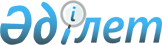 О присвоении наименований и переименований некоторых составных частей города АтырауСовместное решение Атырауского областного маслихата от 27 августа 2019 года № 355-VI и постановление акимата Атырауской области от 27 августа 2019 года № 187. Зарегистрировано Департаментом юстиции Атырауской области 9 сентября 2019 года № 4491
      В соответствии с подпунктом 4-1) статьи 11 Закона Республики Казахстан от 8 декабря 1993 года "Об административно-территориальном устройстве Республики Казахстан", статьями 6, 27, 37 Закона Республики Казахстан от 23 января 2001 года "О местном государственном управлении и самоуправлении в Республике Казахстан", на основании заключений Республиканской ономастической комиссии при Правительстве Республики Казахстан от 23 сентября 2016 года и 21 декабря 2016 года акимат Атырауской области ПОСТАНОВЛЯЕТ и Атырауский областной маслихат VІ созыва на очередной ХХХIV сессии РЕШИЛИ:
      1. Присвоить наименования следующим составным частям города Атырау:
      1) улице № 1 микрорайона Сарыкамыс-2 - имя Гибатоллы Абдолова;
      2) улице № 2 микрорайона Сарыкамыс-2 - имя Исламгали Баймукашева.
      2. Переименовать:
      1) проезд Мусы Баймуханова микрорайона Балыкшы – на проезд Билге каган;
      2) проезд Дины Нурпейсовой микрорайона Балыкшы – на проезд Тоныкок;
      3) улицу Жумекена Нажимеденова микрорайона Балыкшы – на улицу Алтын орда;
      4) проезд Наурыза микрорайона Балыкшы – на проезд Сыганак.
      3. Контроль за исполнением настоящего совместного постановления и решения возложить на первого заместителя акима Атырауской области Шапкенова С. и председателя постоянной комиссии по вопросам соблюдения законности, депутатской этики и правозащите Атырауского областного маслихата Абдолова А.
      4. Настоящее совместное постановление и решение вступают в силу со дня государственной регистрации в органах юстиции и вводятся в действие по истечении десяти календарных дней после дня их первого официального опубликования.
					© 2012. РГП на ПХВ «Институт законодательства и правовой информации Республики Казахстан» Министерства юстиции Республики Казахстан
				
      Аким области

Ногаев Н.

      Председатель сессии

Баймуханов И.

      Секретарь маслихата

Зинуллин У.
